     Obec Dolní Olešnice 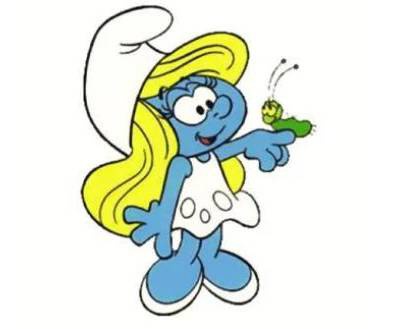             ve spolupráci se ZŠ a MŠ Dolní Olešnice		pořádá  Dětský šmoulí karnevalplný zábavy, soutěží a sladkých odměnpro všechny krásné a soutěživé masky. Akce se koná v KD obecního úřadu dne 18. března 2017 od 15.00 hodin.  Zábavným odpolednem Vás bude  provázet Šmoulinka 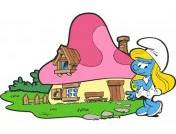   Kristýna Pačutová.